О внесении изменений в распоряжение администрации Старонижестеблиевского сельского поселения Красноармейского района от 11 декабря 2020 года № 59-р «Об утверждении плана-графика размещения заказов на поставки товаров, выполнение работ,оказание услуг для нужд администрации Старонижестеблиевского сельского поселения Красноармейского района на 2021 год и на плановые периоды 2022 и 2023 годы»В соответствии с Федеральным законом от 5 апреля 2013 года № 44-ФЗ «О контрактной системе в сфере закупок товаров, работ, услуг для обеспечения государственных и муниципальных нужд», Федеральным законом от 6 октября 2003 года № 131-ФЗ «Об общих принципах организации местного самоуправления в Российской Федерации»:1. Внести изменения в распоряжение администрации Старонижестеблиевского  сельского поселения Красноармейского района от 11 декабря 2020 года № 59-р «Об утверждении плана-графика размещения заказов  на поставки товаров, выполнение работ, оказание услуг для нужд администрации Старонижестеблиевского сельского поселения Красноармейского района на 2021 год и на плановые периоды 2022 и 2023 годы».2. Контрактному управляющему Пономаренко Е.С. разместить в Региональной информационной системе в сфере закупок Краснодарского края план-график размещения заказов  на поставки товаров, выполнение работ, оказание услуг для нужд администрации Старонижестеблиевского сельского поселения Красноармейского района на 2021 год и на плановые периоды 2022 и 2023 годы с изменениями от 30 августа 2021 года.3. Постановление вступает в силу со дня его подписания.Глава Старонижестеблиевского сельского поселения Красноармейского района							      В.В. Новак2ЛИСТ СОГЛАСОВАНИЯк проекту распоряжения администрации Старонижестеблиевского сельского поселения Красноармейского района от __________№_____«О внесении изменений в распоряжение администрации Старонижестеблиевского сельского поселения Красноармейского района от 11 декабря 2020 года  № 59-р «Об утверждении плана-графика размещения заказов  на поставки товаров, выполнение работ, оказание услуг для нужд  администрации Старонижестеблиевского сельского поселения Красноармейского района на 2021 год и на плановые периоды 2022 и 2023 годы»Проект подготовлен и внесен:Главным специалистом отдела по бухгалтерскому учету и финансамконтрактным управляющимадминистрации Старонижестеблиевского сельского поселения Красноармейского района                         Е.С. ПономаренкоПроект согласован:Заместитель главы Старонижестеблиевскогосельского поселенияКрасноармейского района                                                           Е.Е. ЧерепановаГлавный специалист по юридическим вопросамадминистрации Старонижестеблиевскогосельского поселенияКрасноармейского района                                                              Т.А. ФилимоноваНачальник общего отдела администрации Старонижестеблиевского сельского поселения Красноармейского района                                                                 Н.В. Супрун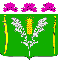 АДМИНИСТРАЦИЯСТАРОНИЖЕСТЕБЛИЕВСКОГО СЕЛЬСКОГО ПОСЕЛЕНИЯ КРАСНОАРМЕЙСКОГО РАЙОНАРАСПОРЯЖЕНИЕАДМИНИСТРАЦИЯСТАРОНИЖЕСТЕБЛИЕВСКОГО СЕЛЬСКОГО ПОСЕЛЕНИЯ КРАСНОАРМЕЙСКОГО РАЙОНАРАСПОРЯЖЕНИЕАДМИНИСТРАЦИЯСТАРОНИЖЕСТЕБЛИЕВСКОГО СЕЛЬСКОГО ПОСЕЛЕНИЯ КРАСНОАРМЕЙСКОГО РАЙОНАРАСПОРЯЖЕНИЕ«_____»______2021 г.№ _______станица Старонижестеблиевскаястаница Старонижестеблиевскаястаница Старонижестеблиевская